Landeskinderturnfest 2019 HeilbronnMitarbeitWettkampf – Aufbau und AbbauFreitag, 19. Juli 2019	ca. 12.00	 – 17.00 Uhr (8 Pers.)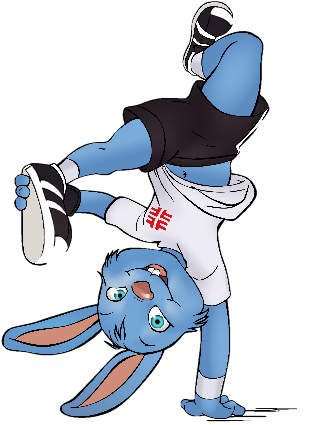 Samstag, 20. Juli 2019		ca. 10.30 – 11.30 Uhr (8 Pers.)	ca. 17.00	 – 20.00 Uhr (8 Pers.)Sonntag, 21. Juli 2019	ca. 13.00	 – 15.00 Uhr (8 Pers.)Beschreibung der AufgabenAuf- und Abbau der verschiedenen WettkampfstättenOrganisatorischer AblaufEine allgemeine Helferbesprechung findet ca. 2-3 Wochen vor der Veranstaltung statt.Verein	:												Ansprechpartner/in:											Tel.:													E-Mail-Adresse:											Änderungen vorbehaltenTabelle kann als vereinsinterne Helferübersicht verwendet werden. Mitarbeit Wettkampf – Aufbau und Abbau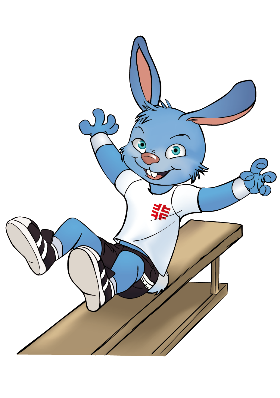 Donnerstag, 18. Juli 2019,	ca. 17.00 – 20.00 Uhr (6 Pers.)Freitag, 19. Juli 2019,		ca. 12.00 – 17.00 Uhr (6 Pers.)Samstag, 20. Juli 2019,		ca. 10.30 – 11.30 Uhr (6 Pers.)		ca. 17.00 – 20.00 Uhr (6 Pers.)Sonntag, 21. Juli 2019,		ca. 13.00 – 15.00 Uhr (6 Pers.)Verein:		 	______________________________________			Tel.:			______________________________________Verantwortlicher Ansprechpartner: 	______________________________________			E-Mail-Adresse:	______________________________________EinsatztagEinsatzzeitAnzahl der HelferDonnerstag, 18.7.ca. 17.00 – 20.00 Freitag, 19.7.ca. 12.00 – 17.00Samstag, 20.7.ca. 10.30 – 11.30Samstag, 20.7.ca. 17.00 – 20.00Sonntag, 21.7.ca. 13.00 – 15.00EinsatztagZeiten(siehe oben)VereinVornameNameTelefonMobilE-MailT-ShirtGröße